	       КАРАР	    ПОСТАНОВЛЕНИЕ             23 октября 2015 й.                      № 48                  23 октября  2015 г.О присвоении почтового адреса1.  Присвоить земельному участку с кадастровым номером 02:09:060401:53 почтовый адрес: Республика Башкортостан, Белебеевский район, с. санатория Глуховского, ул. Ленина, д.6, кв.1.Глава сельского поселения                                                  Н.К. Красильникова  Баш7ортостан Республика3ыБ2л2б2й районы муниципаль районыны8Максим – Горький ауыл советыауыл бил2м23е хакими2те.Горький ис. ПУЙ ауылы, Бакса урамы,  3Тел.2-07-40 , факс: 2-07-40  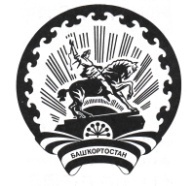 Республика БашкортостанАдминистрация сельского поселения Максим – Горьковский сельсовет муниципального района Белебеевский район 452014, с. ЦУП им. М.Горького, ул. Садовая,   д. 3Тел. 2-07-40, факс: 2-07-40